For VUH:
CAM-ICU result will no longer allow copy.
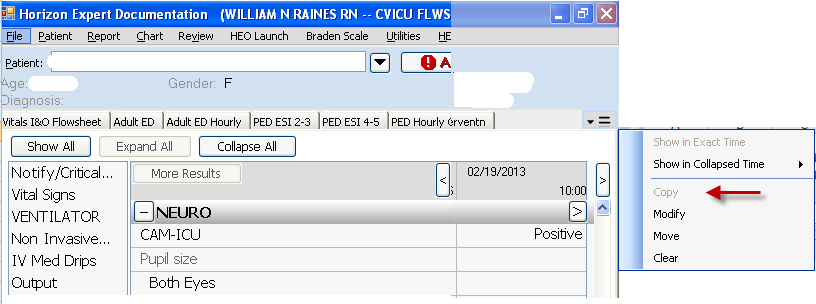 